Comune di Santa Maria a VicoIL PERIODO DI PRESENTAZIONE DELLE DOMANDE INTERCORRE dall’ 11 al 31 Agosto 2020	RICHIEDENTEIl/La sottoscritto/a	Nel caso in cui il richiedente sia persona diversa dal beneficiario del contributo, compilare la parte che segue:CHIEDEUn contributo per sostegno alle spese di iniziative giornaliere con supporto di attività assistenziale per le vacanze destinate a ragazzi (dai 14 anni), adulti ed anziani con disabilitàRequisiti di presentazione della domanda:residenza nel Comune di Santa Maria a Vico.avere attestazione ISEE (DPCM 5 dicembre 2013, n. 159 e successive modifiche) valida alla data di presentazione della domanda, di valore pari o inferiore a 8.250,00 eurodisabilità attestata da certificazione di invalidità civile superiore al 74% o certificazione di handicap Leggen. 104/92,FORMULAZIONE GRADUATORIAAl fine della formazione della graduatoria saranno tenuti in considerazione i seguenti elementi (barrare esclusivamente le caselle corrispondenti alle propria situazione):(*) Al fine di ricondurre le diverse situazioni di disabilità al punto che prevede le declinazioni in media, grave e non autosufficienza, si allega, in fondo alla presente modulistica la classificazione prevista dal DPCM n.159/2013.             Liquidazione del contributoLa liquidazione dei contributi avverrà a seguito di presentazione all’Ufficio Politiche Sociale, entro il 30 settembre 2020, pena l’esclusione dal contributo, della documentazione attestante la vacanza e la spesa sostenuta. L’Ufficio effettuerà la verifica della corrispondenza di tale documentazione, che dovrà essere riferita al periodo 11 agosto - 20 settembre Documentazioni valutabili a tal fine sono le ricevute o fatture fiscalmente valide, intestate al destinatario del contributo o al tutore, curatore, amministratore di sostegno o a chi esercita la patria potestà relative a:spese alberghiere spese di viaggiospese per iniziative giornaliere con supporto di attività assistenzialeNon possono ottenere il presente contributo per spese riferite a soggiorno, escursione o attività assistenziale coloro che ricevono, da parte di un Ente Pubblico, un sostegno economico per le medesime attività.Documenti da allegare alla presente domanda:Fotocopia certificato invalidità/Certificato L. n.104/92 validoFotocopia documento di identità del dichiarante e del beneficiario, se persona diversaCopia attestazione IseeIL SOTTOSCRITTO DICHIARANTE, PER QUANTO RIGUARDA IL “TRATTAMENTO DEI DATI”, PRENDE ATTO CHE:tutti i dati di cui il Comune di Santa Maria a Vico venga in possesso a seguito del presente Avviso Pubblico saranno trattati nel rispetto della vigente normativa, D.Lgs.n. 196/2003 e ss.mm.ii., nonché del GDPR (Regolamento UE 2016/679) e del D.Lgs. 101/2018, recante le disposizioni per l’adeguamento della normativa nazionale alle disposizioni del Regolamento UE 2016/679, anche con l’ausilio di mezzi informatici, limitatamente e per gli scopi necessari alla presente procedura.Data 		Firma  del dichiarante  	Allegato 1Il/La sottoscritto/a	Nel caso in cui il richiedente sia persona diversa dall'intestatario del contributo, compilare la parte che segue:Chiede la seguente modalità di pagamento:Accredito in c/c intestato all'intestatario del contributo o al genitore di intestatario minorenne o all'amministratore/tutore/curatore.C/C intestato a  	IBAN  	Banca  	Avviso di riscossione recapitato per posta, con conseguente ritiro del contributo per cassa presso le filiali Unicredit, da parte di:	intestatario del contributo	genitore di intestatario minorenne	amministratore/tutore/curatoreData  	Firma 	_Allegato 2 	Allegare sempre fotocopia del documento di colui che delegaIl/La Sottoscritto/a intestatario del contributoDELEGAa ritirare il contributo per le vacanze:tramite avviso di riscossione al delegato medesimo, recapitato per posta, con conseguente	ritiro del contributo per cassa Data 		FIRMA  	CLASSIFICAZIONE DELLE DISABILITA' AI SENSI DEL D.P.C.M. N.159 DEL 2013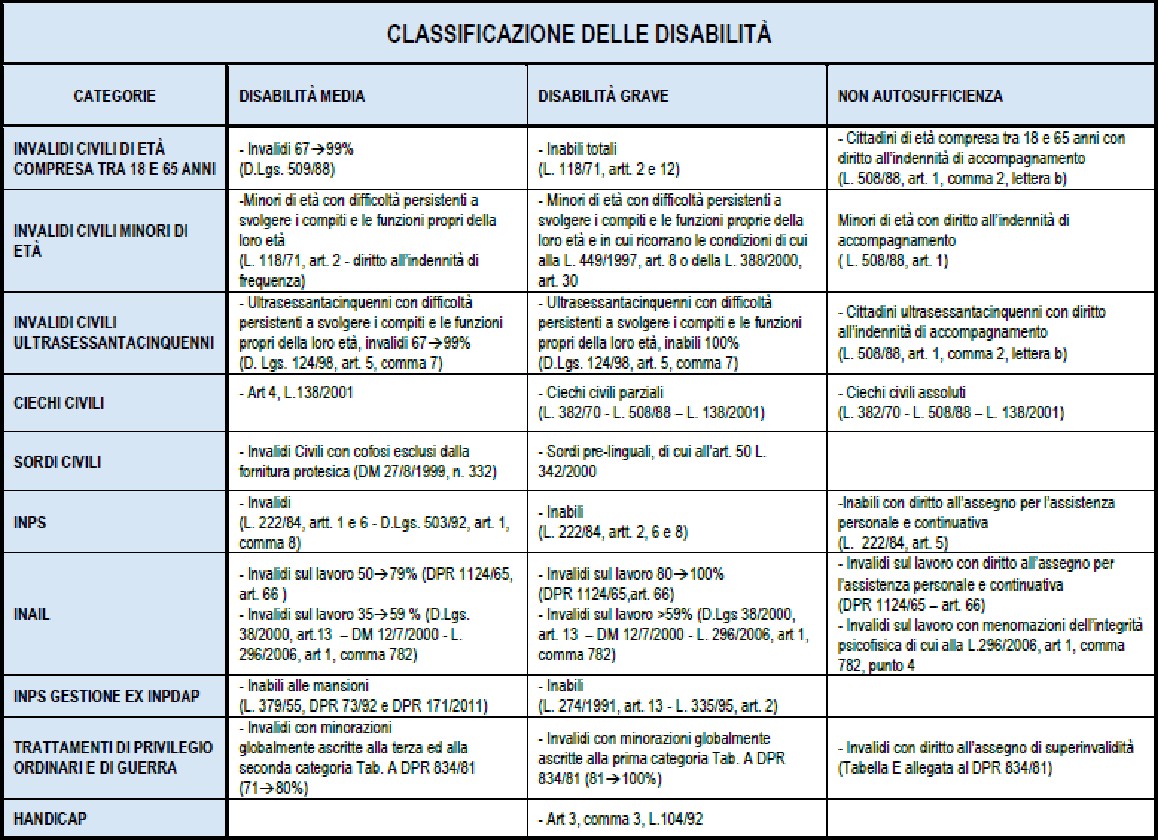 Cognome e NomeCognome e NomeCognome e NomeCognome e NomeCognome e NomeCognome e NomeCognome e NomeCognome e NomeCognome e NomeCognome e NomeCognome e NomeCognome e NomeCognome e NomeCognome e NomeCognome e NomeCognome e NomeCognome e NomeCognome e NomeCognome e NomeCognome e NomeCognome e NomeNato/a aNato/a aNato/a aNato/a aNato/a aNato/a aNato/a aNato/a aNato/a aNato/a aNato/a aNato/a aNato/a aIlIlIlIlIlIlIlResidente a:Indirizzo e numero civicoIndirizzo e numero civicoIndirizzo e numero civicoIndirizzo e numero civicoIndirizzo e numero civicoIndirizzo e numero civicoIndirizzo e numero civicoIndirizzo e numero civicoIndirizzo e numero civicoIndirizzo e numero civicoIndirizzo e numero civicoIndirizzo e numero civicoIndirizzo e numero civicoProvinciaProvinciaProvinciaProvinciaCAPCAPCAPCODICE FISCALECODICE FISCALECODICE FISCALECODICE FISCALECODICE FISCALECODICE FISCALECODICE FISCALECODICE FISCALECODICE FISCALECODICE FISCALECODICE FISCALECODICE FISCALECODICE FISCALECODICE FISCALECODICE FISCALECODICE FISCALECODICE FISCALECODICE FISCALECODICE FISCALERecapiti telefoniciRecapiti telefoniciNella sua qualità di:O genitoreO esercente la potestà genitorialeO altro specificare  	di (nelle caselle sottostanti indicare il beneficiario del contributo)Nella sua qualità di:O genitoreO esercente la potestà genitorialeO altro specificare  	di (nelle caselle sottostanti indicare il beneficiario del contributo)Nella sua qualità di:O genitoreO esercente la potestà genitorialeO altro specificare  	di (nelle caselle sottostanti indicare il beneficiario del contributo)Cognome e NomeCognome e NomeCognome e NomeNato/a ailResidente a CapIndirizzo e numero civicoIndirizzo e numero civicoCodice fiscaleRecapiti telefonici:Recapiti telefonici:Recapiti telefonici:CriterioSpecifica valutazioneFragilità correlate alla composizione del nucleo fa- miliare con presenza di persona con disabilità Scegliere una sola categoria di nucleo. Per valorizzare la problematicità del nucleo identificare la presenza del nucleo di taluno dei soggetti con le fragilità evidenziate nei criteri indicatiMinorenne (dai 14 anni)  destinatario del contributoFragilità correlate alla composizione del nucleo fa- miliare con presenza di persona con disabilità Scegliere una sola categoria di nucleo. Per valorizzare la problematicità del nucleo identificare la presenza del nucleo di taluno dei soggetti con le fragilità evidenziate nei criteri indicatiNucleo monogenitoriale con figlio minorenne disabile4Fragilità correlate alla composizione del nucleo fa- miliare con presenza di persona con disabilità Scegliere una sola categoria di nucleo. Per valorizzare la problematicità del nucleo identificare la presenza del nucleo di taluno dei soggetti con le fragilità evidenziate nei criteri indicatiCoppia con 3 o più figli di cui 1 o più con disabilità3Fragilità correlate alla composizione del nucleo fa- miliare con presenza di persona con disabilità Scegliere una sola categoria di nucleo. Per valorizzare la problematicità del nucleo identificare la presenza del nucleo di taluno dei soggetti con le fragilità evidenziate nei criteri indicatiCoppia con 1 o 2 figli di cui 1 con disabilità2Fragilità correlate alla composizione del nucleo fa- miliare con presenza di persona con disabilità Scegliere una sola categoria di nucleo. Per valorizzare la problematicità del nucleo identificare la presenza del nucleo di taluno dei soggetti con le fragilità evidenziate nei criteri indicatiadulto destinatario del contributoFragilità correlate alla composizione del nucleo fa- miliare con presenza di persona con disabilità Scegliere una sola categoria di nucleo. Per valorizzare la problematicità del nucleo identificare la presenza del nucleo di taluno dei soggetti con le fragilità evidenziate nei criteri indicatiAdulto con disabilità solo4Fragilità correlate alla composizione del nucleo fa- miliare con presenza di persona con disabilità Scegliere una sola categoria di nucleo. Per valorizzare la problematicità del nucleo identificare la presenza del nucleo di taluno dei soggetti con le fragilità evidenziate nei criteri indicatiNucleo adulto con presenza di più persone con disabilità3Fragilità correlate alla composizione del nucleo fa- miliare con presenza di persona con disabilità Scegliere una sola categoria di nucleo. Per valorizzare la problematicità del nucleo identificare la presenza del nucleo di taluno dei soggetti con le fragilità evidenziate nei criteri indicatiAdulto con disabilità che vive con almeno un familiare ultraottantenne o con persone diverse dai genitori o dal convivente3Fragilità correlate alla composizione del nucleo fa- miliare con presenza di persona con disabilità Scegliere una sola categoria di nucleo. Per valorizzare la problematicità del nucleo identificare la presenza del nucleo di taluno dei soggetti con le fragilità evidenziate nei criteri indicatiNucleo adulto con presenza di una persona con disabilità1Fragilità correlate alla composizione del nucleo fa- miliare con presenza di persona con disabilità Scegliere una sola categoria di nucleo. Per valorizzare la problematicità del nucleo identificare la presenza del nucleo di taluno dei soggetti con le fragilità evidenziate nei criteri indicatiAdulto con disabilità che vive in struttura0Fragilità correlate alla composizione del nucleo fa- miliare con presenza di persona con disabilità Scegliere una sola categoria di nucleo. Per valorizzare la problematicità del nucleo identificare la presenza del nucleo di taluno dei soggetti con le fragilità evidenziate nei criteri indicatianziano destinatario del contributoFragilità correlate alla composizione del nucleo fa- miliare con presenza di persona con disabilità Scegliere una sola categoria di nucleo. Per valorizzare la problematicità del nucleo identificare la presenza del nucleo di taluno dei soggetti con le fragilità evidenziate nei criteri indicatiAnziano con disabilità solo4Fragilità correlate alla composizione del nucleo fa- miliare con presenza di persona con disabilità Scegliere una sola categoria di nucleo. Per valorizzare la problematicità del nucleo identificare la presenza del nucleo di taluno dei soggetti con le fragilità evidenziate nei criteri indicatiAnziano con disabilità con figlio/coniuge con disabilità3Fragilità correlate alla composizione del nucleo fa- miliare con presenza di persona con disabilità Scegliere una sola categoria di nucleo. Per valorizzare la problematicità del nucleo identificare la presenza del nucleo di taluno dei soggetti con le fragilità evidenziate nei criteri indicatiAnziano con disabilità all'interno di un nucleo2Capacità economica del richiedente basata sul va- lore ISEE della persona e/o del nucleoZero euro10Capacità economica del richiedente basata sul va- lore ISEE della persona e/o del nucleoDa 1,00 a 2.000,00 euro9Capacità economica del richiedente basata sul va- lore ISEE della persona e/o del nucleoDa 2.000,01 a 4.000,00 euro7Capacità economica del richiedente basata sul va- lore ISEE della persona e/o del nucleoDa 4.000,01 alla soglia ISEE di accesso ai contributi5Disabilità (classificazione ai sensi dell'Allegato 3, DPCM n.159/2013Disabilità media2Disabilità (classificazione ai sensi dell'Allegato 3, DPCM n.159/2013Disabilità grave4Disabilità (classificazione ai sensi dell'Allegato 3, DPCM n.159/2013Non autosufficienza6Cognome e NomeCognome e NomeCognome e NomeCognome e NomeCognome e NomeCognome e NomeCognome e NomeCognome e NomeCognome e NomeCognome e NomeCognome e NomeCognome e NomeCognome e NomeCognome e NomeCognome e NomeCognome e NomeCognome e NomeCognome e NomeCognome e NomeCognome e NomeCognome e NomeNato/a aNato/a aNato/a aNato/a aNato/a aNato/a aNato/a aNato/a aNato/a aNato/a aNato/a aNato/a aNato/a aIlIlIlIlIlIlIlResidente a:Indirizzo e numero civicoIndirizzo e numero civicoIndirizzo e numero civicoIndirizzo e numero civicoIndirizzo e numero civicoIndirizzo e numero civicoIndirizzo e numero civicoIndirizzo e numero civicoIndirizzo e numero civicoIndirizzo e numero civicoIndirizzo e numero civicoIndirizzo e numero civicoIndirizzo e numero civicoProvinciaProvinciaProvinciaProvinciaCAPCAPCAPCODICE FISCALECODICE FISCALECODICE FISCALECODICE FISCALECODICE FISCALECODICE FISCALECODICE FISCALECODICE FISCALECODICE FISCALECODICE FISCALECODICE FISCALECODICE FISCALECODICE FISCALECODICE FISCALECODICE FISCALECODICE FISCALECODICE FISCALECODICE FISCALECODICE FISCALERecapiti telefoniciRecapiti telefoniciNella sua qualità di:O genitore di minoreO esercente la potestà genitorialeO amministratore di sostegno/tutore/curatoredi (indicare l'intestatario del contributo)Nella sua qualità di:O genitore di minoreO esercente la potestà genitorialeO amministratore di sostegno/tutore/curatoredi (indicare l'intestatario del contributo)Nella sua qualità di:O genitore di minoreO esercente la potestà genitorialeO amministratore di sostegno/tutore/curatoredi (indicare l'intestatario del contributo)Cognome e NomeCognome e NomeCognome e NomeNato/a ailResidente aCapIndirizzo e numero civicoIndirizzo e numero civicoCodice fiscaleRecapiti telefonici:Recapiti telefonici:Recapiti telefonici:Cognome e NomeCognome e NomeCognome e NomeCognome e NomeCognome e NomeCognome e NomeCognome e NomeCognome e NomeCognome e NomeCognome e NomeCognome e NomeCognome e NomeCognome e NomeCognome e NomeCognome e NomeCognome e NomeCognome e NomeCognome e NomeCognome e NomeCognome e NomeCognome e NomeNato/a aNato/a aNato/a aNato/a aNato/a aNato/a aNato/a aNato/a aNato/a aNato/a aNato/a aNato/a aNato/a aIlIlIlIlIlIlIlResidente a:Indirizzo e numero civicoIndirizzo e numero civicoIndirizzo e numero civicoIndirizzo e numero civicoIndirizzo e numero civicoIndirizzo e numero civicoIndirizzo e numero civicoIndirizzo e numero civicoIndirizzo e numero civicoIndirizzo e numero civicoIndirizzo e numero civicoIndirizzo e numero civicoIndirizzo e numero civicoProvinciaProvinciaProvinciaProvinciaCAPCAPCAPCODICE FISCALECODICE FISCALECODICE FISCALECODICE FISCALECODICE FISCALECODICE FISCALECODICE FISCALECODICE FISCALECODICE FISCALECODICE FISCALECODICE FISCALECODICE FISCALECODICE FISCALECODICE FISCALECODICE FISCALECODICE FISCALECODICE FISCALECODICE FISCALECODICE FISCALERecapiti telefoniciRecapiti telefoniciCognome e NomeCognome e NomeCognome e NomeCognome e NomeCognome e NomeCognome e NomeCognome e NomeCognome e NomeCognome e NomeCognome e NomeCognome e NomeCognome e NomeCognome e NomeCognome e NomeCognome e NomeCognome e NomeCognome e NomeCognome e NomeCognome e NomeCognome e NomeCognome e NomeCognome e NomeNato/a aNato/a aNato/a aNato/a aNato/a aNato/a aNato/a aNato/a aNato/a aNato/a aNato/a aNato/a aNato/a aIlIlIlIlIlIlIlNazione (se nato all’estero)Nazione (se nato all’estero)Residente a :Residente a :Residente a :Residente a :Residente a :Residente a :Residente a :Residente a :Residente a :Residente a :Residente a :Residente a :Residente a :Provinci aProvinci aProvinci aProvinci aIndirizzo e numero civicoIndirizzo e numero civicoIndirizzo e numero civicoIndirizzo e numero civicoCAPCODICE FISCALECODICE FISCALECODICE FISCALECODICE FISCALECODICE FISCALECODICE FISCALECODICE FISCALECODICE FISCALECODICE FISCALECODICE FISCALECODICE FISCALECODICE FISCALECODICE FISCALECODICE FISCALECODICE FISCALECODICE FISCALECODICE FISCALECODICE FISCALECODICE FISCALERecapiti telefoniciRecapiti telefoniciRecapiti telefoniciIn qualità di :In qualità di :In qualità di :In qualità di :In qualità di :In qualità di :In qualità di :In qualità di :In qualità di :In qualità di :In qualità di :In qualità di :In qualità di :In qualità di :In qualità di :In qualità di :In qualità di :In qualità di :In qualità di :In qualità di :In qualità di :In qualità di :